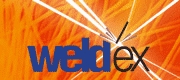 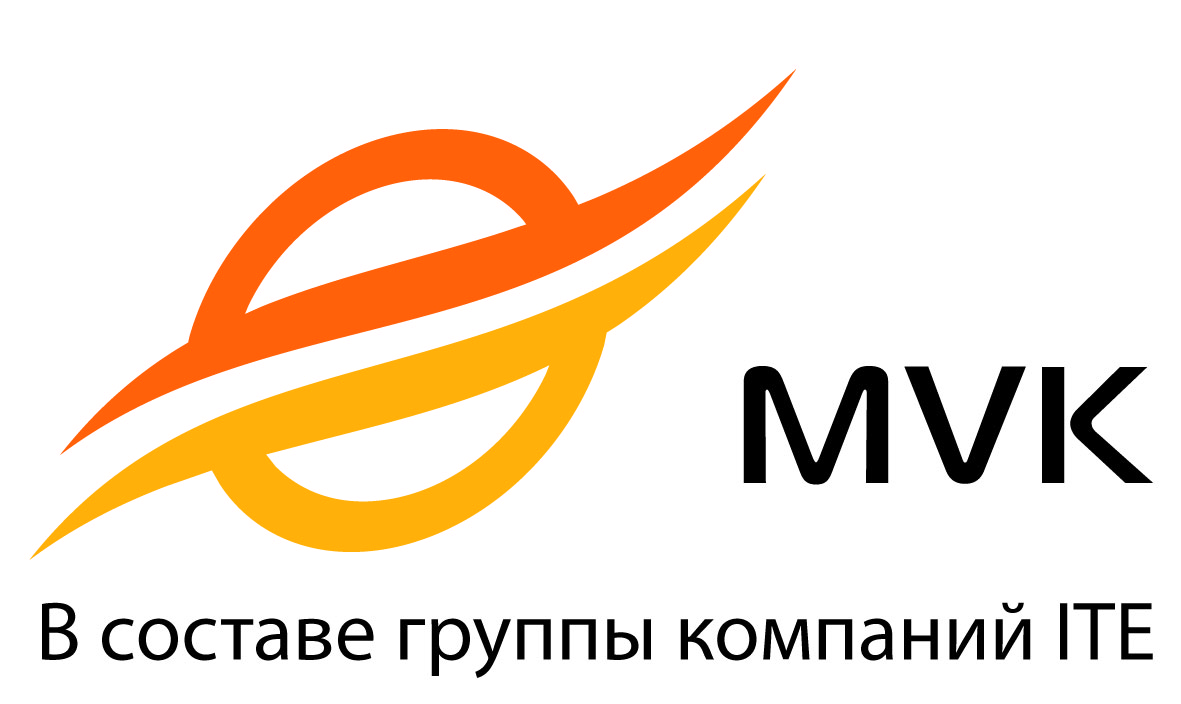  «WELDEX / РОССВАРКА-2011» 
 11-я Международная специализированная выставка сварочных материалов, оборудования и технологий Дата проведения: 18 – 21 октября 2011 года 
Место проведения: Москва, КВЦ «Сокольники», павильон 4, 4.1
Сайт выставки: www.weldex.ruОрганизатор: Международная Выставочная Компания MVK в Составе Группы компаний ITEПод патронатом:Торгово-Промышленной Палаты Российской ФедерацииМосковской Торгово-Промышленной ПалатыПравительства МосквыПри поддержке:Министерства Промышленности и Торговли РФПравительства Московской областиПри содействии:Российского научно-технического обществаEuropean Welding AssociationКомпании «Элсвар»WELDEX/Россварка – это крупнейшая выставка ведущих производителей сварочных материалов, оборудований и технологий. В выставке ежегодно принимают участие более 200 предприятий из 20 стран. Только на выставке «WELDEX/Россварка» можно увидеть новейшие сварочные разработки, приобрести сварочное оборудование и материалы у лучших производителей, обменяться опытом с коллегами, наладить долгосрочные партнерские отношения.Тематика выставки: Оборудование и технологии для дуговой сварки металлов
(ручная, механизированная, автоматическая, роботизированная).Оборудование и технологии для плазменной, лазерной, газопламенной сварки, резки, наплавки (ручной, механизированной, роботизированной).Оборудование и технологии для контактной сварки.Оборудование и технологии для сварки пластмасс.Оборудование и технологии производства сварочных материалов.Оборудование и технологии для пайки.Оборудование для термической обработки материалов и сварочных конструкций.Материалы для сварки, резки, наплавки, напыления.Средства и методы защиты от вредных производственных факторов: рабочая одежда, системы вентиляции, респираторы и т.п.Специализированное оборудование, технологии и материалы для сооружения трубопроводов транспортировки нефти, газа, воды, тепла, кислот, щелочей, промышленных и бытовых стоков.Специализированное оборудование, технологии и материалы для создания неразъемных соединений методом клепки.Специализированное оборудование, технологии и материалы для создания неразъемных соединений методом склеивания.Услуги предприятий и производств по изготовлению изделий из металлов и пластмасс с неразъемными соединениями с применением технологий всех видов сварки, термической резки, склеивания, клепки.Специализированное оборудование, технологии и материалы для сварки под водой.Специализированное оборудование, технологии и материалы для сварки в космосе.Инструменты и приспособления для сварки.Электронная элементарная база и комплектующие для производства сварочного оборудования.Методы обучения и повышения квалификации сварочного персонала.Научные разработки в области сварки.Реновация сварочного оборудования.Контроль качества сварных соединений, основных и сварочных материалов:- неразрушающий контроль;- средства для механических испытаний сварных швов;- системы регистрации и обработки параметров сварки;- лабораторное оборудование.Специализированное оборудование, технологии и материалы для создания неразъемных соединений методом кузнечной сварки (ковки).К участию в выставке приглашаются:Предприятия — производители и торговые организации по производству и продаже сварочного и газосварочного оборудования, станков для лазерной и термической резки металлов, сварочных материалов, сварочных инструментов и аксессуаров, комплектующих элементов и узлов, вспомогательного оборудования для сварочных производств;Производители и продавцы средств защиты от вредных производственных факторов, сварочных масок, рабочей одежды для сварщиков;Отраслевые институты и университеты, ведущие научные разработки в области сварочных и родственных сварке технологий;Учебные центры и другие учебные организации, проводящие подготовку кадров для сварочных производств;Промышленные и коммерческие организации, осуществляющие выполнение сварочных работ, ремонт сварочной техники.На выставке WELDEX / Россварка запланирована насыщенная деловая программа в формате научно-технических конференций, круглых столов, семинаров, а также яркая конкурсная программа:  «Мисс Сварка -2011» , «Лучший сварщик —  Мистер Луч 2011» . На выставке будет представлена экспозиция художественных работ «Сварка в искусстве».
Выставка «WELDEX / Россварка» – это стартовая площадка для технологического прорыва!Директор выставки:
Медведева Наталья
Тел.: +7 (495) 935-81-00 доб. 6202
Факс: +7 (495) 935-81-01
E-mail: medvedeva@mvk.ruМенеджер выставки:
Марьяна Юдакова
Тел.: +7 (495) 935-81-00 доб. 6227
Факс: +7 (495) 935-81-01
E-mail: yudakova@mvk.ru